Name:  _____________________________________________________________Introduction to Lines and Slopes Quiz Practice Problems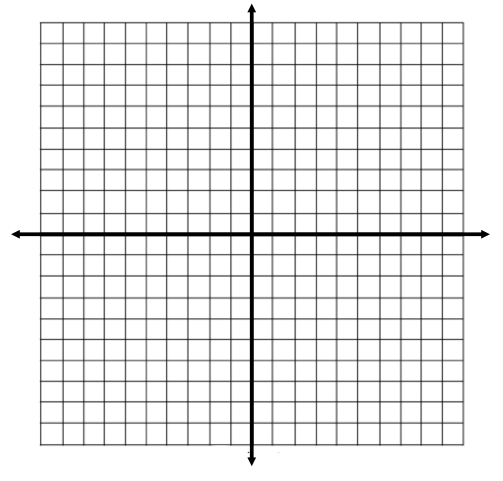 1.  Create a table of values to graph the line given by the equation y = -3x + 2.2.  Match each equation to the most appropriate statement.	y = -10x + 4	_______					a.  The line has positive slope.	y = -9	_______					b.  The line has negative slope.	x = 4		_______					c.  The line has zero slope.	y = 9x - 3	_______					d.  The line has an undefined slope.3.  Label each line as horizontal, vertical, or neither.	a.  x = -3  ______________________________		c.  -2x – 8y = 0  ______________________________	b.  y = -6  ______________________________		d.  y = 20x	  ______________________________4.  Which point(s) lie on the line given by the equation 4x – 2y = 8?  	There may be more than one answer!  (-1, 1)		  (-2, -8)		  (1, 2)		  (1, -2)		  (-5, -14)5.  Determine the x-intercept and y-intercept of the line given by  -4y + 8x = 16.6.  Graph the line 3x - 6y = 36 using the x-intercept and y-intercept.7.  Determine the slope of each line.8.  Determine the slope of the line containing each pair of points.a.  (18, 23) and (-21, 23)				b.  (-9, -18) and (-9, 12)c.  (-4, 15) and (2, 9)					d.  (12, -8) and (-12, -20)9.  True/False:  If the line is vertical, the slope is zero.  _____________10.  True/False:  All lines in the form y = p, where p is any real number, are vertical.  _____________xya.Slope:  b. Slope:  c. Slope:  